תלמוד בבלי מסכת שבת דף ו עמוד א תנו רבנן, ארבע רשויות לשבת: רשות היחיד, ורשות הרבים, וכרמלית. ומקום פטור. ואיזו היא רשות היחיד - חריץ שהוא עמוק עשרה ורחב ארבעה, וכן גדר שהוא גבוה עשרה ורחב ארבעה - זו היא רשות היחיד גמורה. ואיזו היא רשות הרבים - סרטיא ופלטיא גדולה, ומבואות המפולשין זו היא רשות הרבים גמורה. אין מוציאין מרשות היחיד זו לרשות הרבים זו, ואין מכניסין מרשות הרבים זו לרשות היחיד זו; ואם הוציא והכניס, בשוגג - חייב חטאת, במזיד - ענוש כרת, ונסקל. אבל ים ובקעה ואיסטוונית והכרמלית - אינה לא כרשות הרבים ולא כרשות היחיד, ואין נושאין ונותנין בתוכה, ואם נשא ונתן בתוכה - פטור; ואין מוציאין מתוכה לרשות הרבים ולא מרשות הרבים לתוכה, ואין מכניסין מרשות היחיד לתוכה, ולא מתוכה לרשות היחיד, ואם הוציא והכניס - פטור. חצרות של רבים ומבואות שאינן מפולשין, עירבו - מותרין, לא עירבו - אסורים. אדם עומד על האיסקופה, נוטל מבעל הבית ונותן לו, נוטל מעני ונותן לו, ובלבד שלא יטול מבעל הבית ונותן לעני, מעני ונותן לבעל הבית, ואם נטל ונתן - שלשתן פטורים. אחרים אומרים: איסקופה משמשת שתי רשויות, בזמן שהפתח פתוח - כלפנים, פתח נעול - כלחוץ. ואם היתה איסקופה גבוהה עשרה ורחבה ארבעה - הרי זו רשות לעצמה.רש"י מסכת שבת דף ו עמוד אאינן לא כרשות היחיד - משום דדמיא לרשות הרבים, דאין להם מחיצות.ולא כרשות הרבים - דאינן דומין לדגלי מדבר, דלאו להילוכא דרבים עבידי.אין נושאין ונותנין בתוכן - כלומר: אין מטלטלין בהן אלא בתוך ארבע, משום דדומין לרשות הרבים, וגזרו בהן רבנן אטו רשות הרבים.תלמוד בבלי מסכת שבת דף ה עמוד א התינח ברשות היחיד מקורה, ברשות הרבים מקורה מי חייב? והאמר רב שמואל בר יהודה אמר רבי אבא אמר רב הונא אמר רב: המעביר חפץ ארבע אמות ברשות הרבים מקורה - פטור, לפי שאינו דומה לדגלי מדבר!שו"ת הר"י מיגאש סימן כד הא דת"ר ד' רשויות לשבת כו' יש מי ששאל למה לא קתני בה אי זהו כרמלי' כמו שאמרו איזהו רה"ר ואיזהו רה"י אלא קתני אבל ים ובקע' והאצטוני' והכרמלי' ועוד אמאי לא הזכיר בה מקום פטור כלל ותשובת' היינו טעמא דלא אמר איזהו כרמלית משום דכיון דסיימנהו לרה"ר ורה"י ואמר איזו היא רה"ר סרטיא ופלטיא גדול' כו' ואיזו היא רה"י חריץ שהוא עמוק י' כו' דאלמא כל מאי דגבוה י' ורחב ד' רה"י ואי כל מאי דמהלכי ביה רבים ומסגי ביה תשמישתיהו רה"ר ממילא שמעת דכל מאי דלית בית תורת רה"י וגם אין בו תורת רה"ר שכרמלית הוא ולפיכך לא הוצרך התנא לומר איזו היא כרמלית אלא הזכיר דינה בלבד ולפי שהים והכרמלית והאצטונית היה עולה בדעתינו שהן או רה"י או רה"ר הזכיר שגם אלו כרמלית הן וגם לענין מקום פטור לא איצטריך לבאר איזו היא לפי של' מקום פטור משמע שהוא עצמו לאו מקום פטור גמור דאלמ' אין בו ד' על ד' ושזה הוא ההפרש שיש בינו ובין הכרמלית שאע"פ ששניהם אין בהם תורת רה"י ולא תורת רה"ר כרמלי' ודאי יש בו ד' על ד' של' כרמלית משמע שמקום הוא ניהו ואין בו תורת רה"י ולא תורת רה"ר (רה"ר) ול' מקום פטור משמע שאפי' שיעור מקום נמי אין בו ולפיכך לא הוצרך להזכיר איזו הוא אלא הזכיר דינו בלבד והיינו דקתני אחרי' אומרים אסקופה משמשת ב' רשויות דאוקימנא להאי אסקופ' מקום פטור היא כדבעינן למימר קמן. נמצא עכשיו שכל מקו' שיש בו ד' על ד' שהוא שיעור מקו' וגם יש לו ד' מחיצו' שגבוהים י' כמו חריץ וכיוצא בו או שהוא עצמו גבוה י' כמו גדר ועמוד וכיוצא בהן דאיכא למימר גוד אסיק מחיצת' שהן הן רה"י וכל מאי דמהלכי ביה רבים ומסגי ביה תשמישתייהו כגון סרטיא ופלטיא וכיוצא בהם הוא ניהו רה"ר וכל מאי דלית בהו תורת רה"י ולית ביה נמי תורת רה"ר אי אית ביה שיעור מקום שהוא ד' על ד' דה"ל כרמלית ואי לא מקום פטור הוא חידושי הרמב"ן מסכת שבת דף ו עמוד אארבע רשויות לשבת. הקשו בתוס' ליתני חמשה דהא קרפף יותר מבית סאתים שלא הוקף לדירה הזורק מתוכו לרה"ר חייב ואין מטלטלין בו אלא בד' אמות, והעלוה בגמגום, ולדידי לא קשיא לי, דההיא רה"י דאורייתא היא והני בין מדאורייתא בין מדרבנן שמייהו עלייהו אלא שדיניהן שלשה מן התורה ומדבריהם ארבעה.חידושי הרמב"ן מסכת עירובין דף נט. ושמא דעת הראשונים לומר שהאיסרטיא שהיא כבושה חוץ לעיירות והולכים ממנה מעיר לעיר וממדינה למדינה עד סוף כל העולם אין מדקדקין בה בעוברין עליה ששים רבוא, דהא דכולי עלמא הוא, אבל בתוך העיר אין שם "רשות הרבים" בלא ששים רבוא דתהוי כדגלי מדבר, וגם זה אינו מחוור.תוספות רי"ד מסכת פסחים דף סט עמוד א והאי דנקט ד' אמות ברה"ר מפני שסתם העיירות כרמלית הן שאין דרין בהן ששים ריבוא שיהיו מבואותי' רשה"ר והילכך אם יוציא מביתו חוץ לכרמלית קא מפיק ואם יוציא נמי מן העיר לחוץ מכרמלית לרה"ר קא מפיק שסתם העיירות אינן מוקפות חומה שיהא רשה"י להכי נקט ד"א ברה"ר שהיא איסור תורה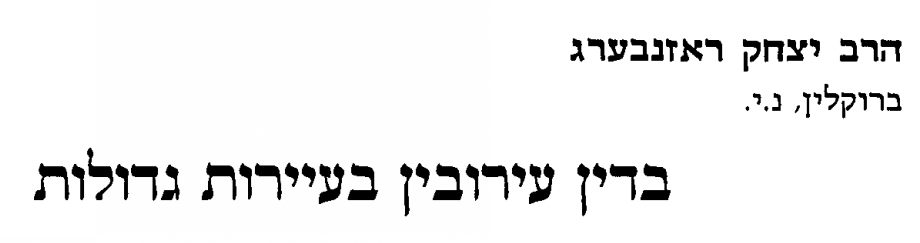 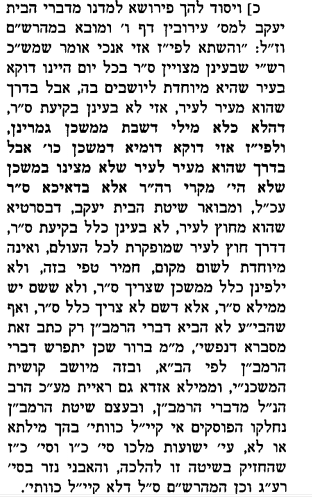 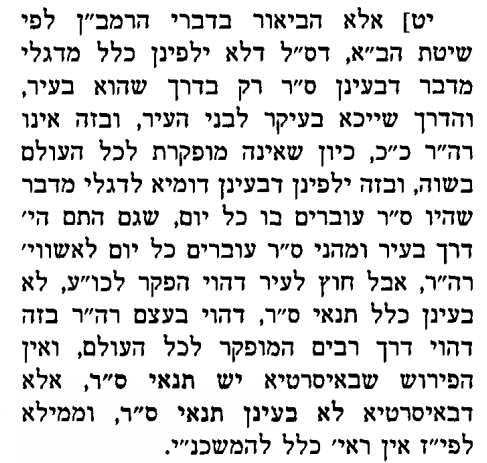 עבודת הקודש בית נתיבות שער ג סימן א איזו היא רשות הרבים, כל מקום שהוא רחב שש עשרה אמה על שש עשרה אמה ומתקבצין שם בני אדם לסחורה ולעשות שם צרכיהם כשוקים שבמדינות, ואף על פי שדלתות המדינה ננעלות בלילה, וזו היא פלטיא שאמרו. וכן המבואות המפולשין ופתחיהן מכוונים זה כנגד זה ורחבין שש עשרה אמה והעם עוברין ביניהן כדגלי מדבר והעגלות. במה דברים אמורים בשאין דלתותיהן ננעלות בלילה. היו דלתותין ננעלות בלילה אין זה רשות הרבים, שאין רשות הרבים אלא הנמסר לרבים בכל שעה.תלמוד בבלי מסכת שבת דף צט עמוד א שתי גזוזטראות כו'. אמר רב משום רבי חייא: עגלות, תחתיהן וביניהן וצידיהן - רשות הרבים. אמר אביי: בין עגלה לעגלה כמלא ארך עגלה. וכמה ארך עגלה - חמש אמות. למה לי? בארבע ופלגא סגי! - כי היכי דלא לידחקו קרשים. אמר רבא: צידי עגלה כמלא רחב עגלה. וכמה רחב עגלה - שתי אמות ומחצה. למה לי? באמתא ופלגא סגיא! - כי היכי דלא לידדו קרשים. אלא דקיימא לן: דרך רשות הרבים שש עשרה אמה, אנן דגמרינן לה ממשכן, דמשכן חמיסרי הואי! אמתא יתירא הואי, דהוה קאי בן לוי, דכי משתלפי קרשים - הוה נקיט להו. תלמוד בבלי מסכת שבת דף ו עמוד ב אמר מר: זו היא רשות הרבים, למעוטי מאי? - למעוטי אידך דרבי יהודה; דתנן, רבי יהודה אומר: אם היתה דרך רשות הרבים מפסקתן - יסלקנה לצדדין, וחכמים אומרים; אינו צריך. ואמאי קרו ליה גמורה? - איידי דתנא רישא גמורה, תנא נמי סיפא גמורה. ולחשוב נמי מדבר, דהא תניא: איזו היא רשות הרבים - סרטיא ופלטיא גדולה, ומבואות המפולשין, והמדבר! - אמר אביי: לא קשיא, כאן - בזמן שישראל שרויין במדבר, כאן - בזמן הזה. רש"י מסכת שבת דף ו עמוד ב מפסקתן - לפסי ביראות, בפרק שני דעירובין, דהקילו חכמים משום עולי רגלים בבור ברשות הרבים, והבור עצמה רשות היחיד שהיא עמוקה עשרה ורחבה ארבעה, והממלא מתוכה ומניח על שפתה - חייב, והקילו חכמים לעשות ארבעה פסין, וביניהן עשר אמות, דהוי חללו רשות היחיד למלאות מן הבור, וקאמר ר' יהודה: אם היתה דרך רשות הרבים מפסקתן - יסלקנה מביניהן, דאתו רבים ומבטלי מחיצתה, והתם רמינן דר' יהודה אדר' יהודה דלעיל, דאמר: נושא ונותן באמצע, דלא אתו רבים ומבטלין מחיצות, ורבנן אדרבנן, ומשנינן לה.אינו צריך - והיינו דקתני זו היא רשות הרבים, אבל הילוך דרבים לבין הפסים - לא הוי רשות הרבים, הואיל ואיכא שם ארבע מחיצות.ומאי גמורה - הכא ליכא למימר מהו דתימא כדלעיל, דעיקר עשייתן משום לטלטל בתוכו, וקאמרי רבנן: אינו צריך, דרשות היחיד היא אפילו לטלטל, וכל שכן דהזורק לתוכה מרשות הרבים חייב.בזמן שהיו ישראל במדבר - חשיבא רשות הרבים.בזמן הזה - אינו מקום הילוך לרבים, דהולכי מדברות לא שכיחי.רמב"ם הלכות שבת פרק יד הלכה א ארבע רשויות לשבת: רשות היחיד ורשות הרבים וכרמלית ומקום פטור, איזו היא רה"ר מדברות ויערים ושווקים ודרכים המפולשין להן, ובלבד שיהיה רוחב הדרך ט"ז אמה ולא יהיה עליו תקרה, ואי זו רה"י תל שגבוה עשרה טפחים ורחב ארבעה טפחים על ארבעה טפחים או יתר על כן, וכן חריץ שהוא עמוק עשרה ורחב ארבעה על ארבעה או יתר על כן, וכן מקום שהוא מוקף ארבע מחיצות גובהן עשרה וביניהן ארבעה על ארבעה או יתר על כן אפילו יש בו כמה מילין אם הוקף לדירה כגון מדינה המוקפת חומה שדלתותיה ננעלות בלילה ומבואות שיש להן שלשה כתלים ולחי ברוח רביעית, וכן חצר ודיר וסהר שהוקפו לדירה כולן רה"י גמורה הן.מגיד משנה הלכות שבת פרק יד הלכה א והרשב"א ז"ל כתב בכלל כרמלית מדברות והיערות ודברי רבינו צ"ע.שו"ת ברכת אברהם הלכות שבת פרק יד הלכה א [א] שאלה אמר הרב ז"ל איזו היא רשות הרבים מדברות ויערים ושדות ובכולהו קא קשיא לי בין מדברות בין יערים בין שדות מדברות מיהא קא מקשינן אתנא ונחשוב נמי מדבר דהא תניא והמדבר ופריק אביי לא קשיא כאן בזמן שהיו ישראל במדבר וכאן בזמן הזה ומפרשי עלמא דבזמן שהיו ישראל במדבר היה ליה רשות הרבים מתוך שהיו מחנותיהם סדורות בו ומהלכין ביניהם לצרכיהם הוי ליה רשות הרבים אבל בזמן הזה הואיל ואין צורך הרבים להשתמש בו ולא דרך הוא להלוך הרי הוא כרמלית וטעמא דמסתבר הוא ולא ידענא אמאי קא מפליג אפירושא והפכיה וכן נמי יערים מפרשי עלמא יער מקום צמיחת עצים וקיני חיות דכתיב ואשר יבא את רעהו ביער לחטוב עצים וכתיב יכרסמנה חזיר מיער וכתיב יער צומח עצים וכתיב כל עצי היער וכתיב ירננו עצי היער הילכך אינו אלא כרמלית דמסתמא אין דרך רבים עוברת בתוכו ואין רבים נכנסים לשם אלא לצורך חטיבת עצים או צידת חיות ואי אמרת יליף מהא דתניא ואשר יבא את רעהו ביער מה יער רשות לניזק ולמזיק ליכנס שם יצא חצר בעל הבית דאלמא יער רשות לכנס בו והיינו רשות הרבים אי משום הא לא איריא והלא כרמלית רשות לכל היא כגון ים ובקעה וסרטיא וקרן זוית הסמוכה לרשות הרבים כולהו יש רשות לרבים ליכנס לתוכן ואפילו הכי כרמלית קרינא להו משום דאין דרך הרבים עוברת בתוכם הכי נמי יער כיון דלאו מיוחד למזיק קרי ליה רשות של שניהם ואף על פי שהיא כרמלית לענין שבת מידי דהוה אסימטא שהוא רשות למוכר וללוקח ואינה רשות הרבים לשבת ומשכחת לה בפונדקאות ומקומות המיוחדין למכירה תדע שהרי לא מיעט אלא חצר בעל הבית ולא שמעינן מכאן שהיער רשות הרבים.וכן נמי שדות קשיא לי בגוה דהא בקעה מקרי שדה שהיא מיוחדת לזריעה ואין דרך הרבים עוברת בתוכה כדתנן הנכנס לבקעה בימות הגשמים טומאה בשדה פלונית ואמר נכנסתי למקום הלז ואיני יודע אם נכנסתי לשדה זו ואם לאו ותנן נמי הבקעה בימות החמה רשות היחיד לשבת ורשות הרבים לטומאה ובימות הגשמים רשות היחיד לכך ולכך ואוקמה רב אשי בדאית לה מחיצות להכי קרי לה רשות היחיד הא לאו הכי כרמלית הוי ועולא אמר מאי רשות היחיד שאינה רשות הרבים שמעינן מכולה דשדה כרמלית היא ואי אמרת האי דקאמר הרב ז"ל שהשדות רשות הרבים לא נתכוין לבקעה ולא אמר שדות אלא על הדרכים הסלולות מעיר לעיר במדבר ולעולם שדה שבבקעה כרמלית חשיב לה חדא דהא לא כלל בקעה בכלל כרמלית שלו ועוד אם שדות שאמר הם הדרכים שבמדבר הרי מדבר כולו קא קרי ליה רשות הרבים מאי שנא דרכים ואי אמרת לא אמר ז"ל אלא על דרכים העוברות בתוך השדות הא לא צריך שהרי חזר ואמר ודרכים המפולשין מכלל שהשדות שאמר כבר לאו דרכים נינהו.תשובה דקא קשיא לך לענין מדברות מדקא מפרשי עלמא בזמן שהיו ישראל במדבר היה המדבר רשות הרבים איכא עלמא אחריני דמפרשי בזמן שישראל חונים במדבר והיו מחנותיהם סדורין בו והוא מקום דירתן היה לגבן כמו בקעה ושדה וממאי דדמי להו ובזמן הזה שאין ישראל דרין בו אלא כל מי שירצה מהלך ועובר בתוכו בלבד הוא רשות הרבים וטעמא דמיסתבר הוא וזה שאמרת בדברך על המדבר ולאו דרך הוא לא ידעתי סוף דעתך בדבר זה אם כונתך שכל מדבר לאו דרך הוא אינו אמת שהרי כמה מדברות כמו מדברות שבארץ ישראל יש בארץ מצרים ושברוב העולם השיירות מהלכות בהן תמיד ואם כונתך לאותו מדבר שהיו ישראל מהלכין בו לאו כולו אינו דרך שהרי מקצת המסעות האמורות בתורה מקומן ידועות ושיירות של ישמעאלים מהלכין בהן ואם כוונתך לקצת המדבר שהיו ישראל בו ומאי דדמי ליה מן המדברות הרחוקים מן הישוב הרי נתתה דבריך לשיעורין ואפילו לפי פירושך מקצת המדברות והן כל המדברות שמהלכין בהן בני אדם רשות הרבים וליכא עליה קושיא שלא אמר ז"ל כל המדברות אלא מדברות אמר ולפי הפירוש הראשון כל המדברות רשות הרבים ומכל מקום בין לפי הפירוש שביארנו בין לפי זה הפירוש שאמרת דמפרשי ליה עלמא רוב המדברות שבין הישוב רשות הרבים והפירוש שביארנו הוא המדוקדק יתר כדי שלא נתן דברינו לשיעורין ולענין יערים לא דמי יער לים ובקעה דהים אין תשמישו נוח כיער שאין אדם יכול להלוך בו אלא על ידי ספינה תדע דתנן הזורק בים ארבע אמות פטור אם היה רקק מים ורשות הרבים מהלכת בו הזורק בתוכו ארבע אמות חייב ומפרשינן בגמ' דתשמיש על ידי הדחק לא שמיה תשמיש והלוך על ידי הדחק שמיה הלוך והיער תשמישו והילוכו אינו על ידי הדחק והים תשמישו אינו אלא על ידי הדחק הילכך אינו לא על ידי הדחק ולא שלא על ידי הדחק הילכך לא דמי ים ליער כלל והבקעה והאסטרטיא וקרן זווית אף על פי שיש רשות לרבים להכנס לתוכן אין להם צורך בהם כיער שהכל צריכים ליערים ולא דרך עליהם כמדבר הילכך לא דמי יער לכרמלית כלל אלא למדבר שהוא רשות הרבים ולענין שדות טעות בספרים שלכם שכך נוסח החבור מדברות ויערים ושווקים ודרכים המפולשים להם והן הן השווקים הן הן הדרכים אלא שהרחיב ז"ל בדברים.כסף משנה הלכות שבת פרק יד הלכה א [א] אי זהו רשות הרבים וכו'. כתב הרב המגיד מ"ש רבינו המדברות והיערים ר"ה הוא דבר מתמיה וכו' ע"כ בזמן שהיו ישראל שרויים במדבר וכו'. כתב ה"ר אברהם בנו של רבינו שי"מ בזמן שישראל חונים במדבר והיו מחנותיהם סדורים בו היה לגבן כמו בקעה ושדה ומאי דדמי להו ובזמן הזה שאין ישראל דרים בו אלא כל מי שירצה הולך ועובר בתוכו הוא רה"ר וטעמא דמסתברא הוא, ולענין יערים לא דמי לים ובקעה שהים אין תשמישו נוח כיער והבקעה והאצטוונית וקרן זוית אף על פי שיש רשות לרבים להכנס לתוכן אין להם צורך בהם כיער שהכל צריכים לעצים ולהם דרך עליו כמדבר:ספר חפץ ה' לר' חיים אבן אטר, בעל ה"אור החיים" http://www.hebrewbooks.org/pdfpager.aspx?req=15237&st=&pgnum=54&hilite=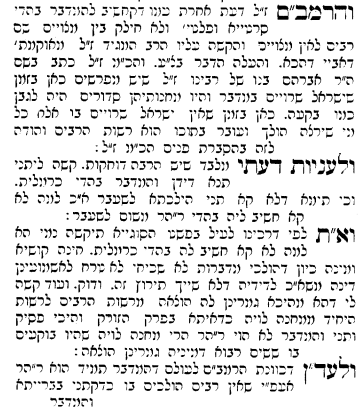 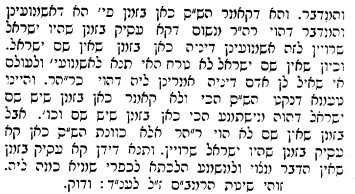 ב"ח אורח חיים סימן שמה ד ורשות הרבים הוא רחובות וכו'. כתב הרמב"ם (פי"ד ה"א) דמדברות ויערות ודרכים המפולשים להם הוו רשות הרבים והרב המגיד תמה עליו דהא מוקמינן לה בפרק קמא דשבת (דף ו') דוקא בזמן שישראל שרויים במדבר אבל בזמן הזה אינו מקום הילוך לרבים דהולכי מדברות לא שכיחי לא הוו ר"ה וא"כ לא הוי ליה להרמב"ם להזכיר מדברות ויערות סתם והרשב"א כתב (בעבוה"ק שער ג פרק א) בכלל כרמלית מדברות ויערות עכ"ל ונראה לי ליישב קושיית הרב המגיד כשנשים לב בהא דתניא דהמדבר הוו ר"ה ומיירי בזמן שהיו ישראל במדבר דמאי דהוה הוה ולאיזה צורך תני ליה אלא בעל כרחך צריך לומר דהא קמ"ל דאי איכא רבים מצויין עכשיו במדבר תדיר גם כן הוא בכלל ר"ה וכמ"ש לשם הרב המגיד גופיה והשתא יש ליישב דברי הרמב"ם דמ"ש דמדברות ויערות ודרכים המפולשים להם הוו ר"ה רצונו לומר דהיכא דנמצאים באיזה זמן דרכים המפולשים למדברות או ליערות השתא ודאי שכיחי רבים במדבר זה ויער זה וכל המדבר וכל היער נעשה ר"ה דהדבר ידוע דבשיירא ההולכת מסתלקים רבים מן המסילה והולכים במדבר וביער עצמו ולא דמי לדרכים המפולשים לבקעה ושדה דאין מסתלקין מן המסילה לילך בבקעה ובשדה בין בימות החמה בין בימות הגשמים דשדה ובקעה נפסדת בדריסת הרגלים בשיש בהן זרעים או עשאה ניר אבל במדברות וביערות אין הפסד כלל וא"כ מבואר בדברי הרמב"ם שהורה באצבע דהכי קאמר דבדאיכא בזמן הזה דרכים מפולשים למדברות ויערות דכל המדבר וכל היער נעשה רשות הרבים כיון דשכיחי בה רבים כדפרישית והרשב"א שכתב דמדברות ויערות הם כרמלית היינו בדליכא דרכים מפולשים להם ואין ביניהם מחלוקת דלא כמו שהבין הרב המגיד דפליגי בהא גם התיישבה קושייתו באמת: 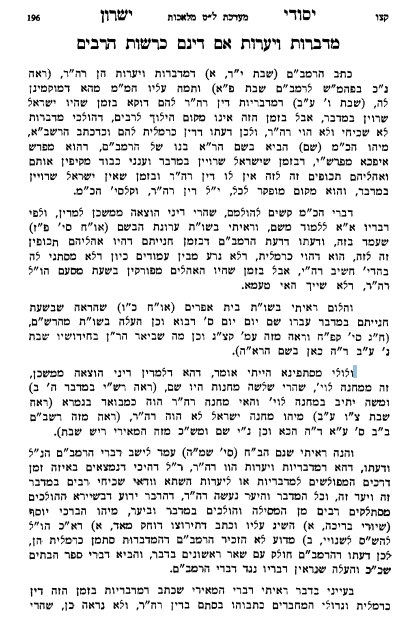 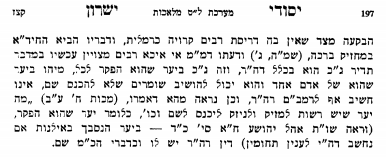 תלמוד בבלי מסכת מכות דף ח עמוד א מתני'. הזורק אבן לרה"ר והרג - ה"ז גולה. ר"א בן יעקב אומר: אם מכשיצאתה האבן מידו הוציא הלה את ראשו וקבלה - ה"ז פטור. זרק את האבן לחצרו והרג, אם יש רשות לניזק ליכנס לשם - גולה, ואם לאו - אינו גולה, שנאמר: ואשר יבא את רעהו ביער, מה היער רשות לניזק ולמזיק ליכנס לשם, אף כל רשות לניזק ולמזיק להכנס לשם, יצא חצר בעל הבית - שאין רשות לניזק (ולמזיק) ליכנס לשם. אבא שאול אומר: מה חטבת עצים רשות אף כל רשות, יצא האב המכה את בנו, והרב הרודה את תלמידו, ושליח ב"ד. גמ'. לרה"ר - מזיד הוא! אמר רב שמואל בר יצחק: בסותר את כותלו. איבעי ליה לעיוני! בסותר את כותלו בלילה. בלילה נמי איבעי ליה לעיוני! בסותר את כותלו לאשפה. האי אשפה ה"ד? אי שכיחי בה רבים, פושע הוא! אי לא שכיחי בה רבים, אנוס הוא! א"ר פפא: לא צריכא, אלא לאשפה העשויה ליפנות בה בלילה ואין עשויה ליפנות בה ביום, ואיכא דמקרי ויתיב, פושע לא הוי - דהא אינה עשויה ליפנות בה ביום, אונס נמי לא הוי - דהא איכא דמקרי ויתיב.חידושי הריטב"א מסכת מכות דף ח עמוד א אי דלא שכיחי ביה רבים אנוס הוא. פי' לאו דוקא נקט רבים דהא ודאי אי לא שכיחי בה רבים ושכיחי בה אפילו מיעוט לאו אנוס הוא, וכדמוכח ממסקנא דאמרינן ואיכא דמיקרי ויתיבי, לשון ואיכא משמע דמיעוטא הוא ואפ"ה דוקא דמיקרי ויתבו לא שכיחי, אלא ודאי לאו דוקא נקט רבים והכי בעו לומר אי דלא שכיחי בה אינשי אנוס הוא ואגב דנקט מעיקרא דאי שכיחי בה רבים מזיד הוא נקט להך גיסא אי דלא שכיחי בה רבים ומיירי דלא שכיחי אפילו מיעוטא, ואפשר נמי לומר דנקט רבים לומר דלא הוה סמוך לרשות רבים בקרן זוית סמוכה לרה"ר כי היכי דלדחוק חד מן הרבים ולא שכיחי התם.תלמוד בבלי מסכת עירובין דף נט עמוד א משנה. עיר של יחיד ונעשית של רבים - מערבין את כולה. ושל רבים ונעשית של יחיד - אין מערבין את כולה, אלא אם כן עשה חוצה לה כעיר חדשה שביהודה, שיש בה חמשים דיורין, דברי רבי יהודה. רבי שמעון אומר: שלש חצירות של שני בתים.חידושי הרמב"ן מסכת עירובין דף נט עמוד א עכשיו אני חוזר לפי' המשנה עיר של יחיד ונעשית של רבים זהו שהיתה כל העיר מתחלה של אדם אחד ועכשיו נעשית של רבים, ומתחלה כשהיתה של יחיד והוא וביתו דרים בתוכה אין בה רה"ר לעולם ואף על פי שבאים בתוכה רבים לישא וליתן, כיון שהרשות כולה של יחיד ומתוך רשותו הן באין לתוכה רה"י [היא] ואין חייבין עליו בשבת כדאמרינן בפ' עושין פסין (כ"ב ב') בשבילי בית גלגול יהושע אוהב ישראל היה ותקן להם דרכים וסרטיאות כל היכא דנייח תשמישתיה מסרה לרבים כל היכא דלא ניחא תשמישתיה מסרה ליחיד, אלמא כל רשות שהוא קנוי ליחיד אין חייבין עליו משום רה"ר אף על פי שרבים עוברין בתוכן, מ"ט רשות הרבים כשמה שהיא של רבים, לפיכך עיר של יחיד כיון שמתחלה אין בה רה"ר מערבין אותה בלא שיור, אבל עיר של רבים אף על פי שנעשית של יחיד ועכשיו אין חייבים בה משום רה"ר אין מערבין את כולה בלא שיור, גזרו סופה משום תחלתה דילמא אתי לאיחלופי, ובודאי כל שכן שהיה לנו לגזור בעיר של יחיד ונעשית של רבים שהרי עכשיו של רבים היא, לפיכך שאלו בגמ' היכי דמי עיר של יחיד ונעשית של רבים שאם באו שם רבים וקנו דיורה מן היחיד ונעשית קנויה לרבים רה"ר שבה זהו רה"ר (שבה) וכיון שהיא של תורה צריכה היא שיור, ופירש רב יהודה כגון אסקרתא דריש גלותא שכל הדיורין הבאין לתוכה עבדי ריש גלותא הם, ואמר ליה ר"נ אכתי כיון שהעיר קנויה לרבים היא מ"ט שריא בלא שיור דהא רשויות שבתוכה של רבים הם וחייבין עליהם משום רה"ר, אילימא משום דשכיחי בה קהרמוני דאמרי להו הורמנותא דריש גלותא בשבת ומדכרי אהדדי ישראל נמי שכיחי גבי הדדי בצפרא בשבתא, אלא א"ר נחמן כגון דסקרתא דנאתי אדואר שהי' אדם חשוב ובנה עיר גדולה לשמו ובאו רבים ונתישבו בבתים שבה, והוא לא הקנה להם כלום דעד עכשיו העיר כולה קנויה היא לו ואין חייבין בה משום רה"ר, א"נ שהבתים קנויין הם אבל דרכים וסרטיאות של יחיד הם והוא רשות שלו לבנות בהן כרצונו, וכגון זו אין חייבין בהם משום רה"ר כדפרישית, וכיון ששמו עליה אין גוזרין בה ואינה צריכה שיור, אבל של רבים אף על פי שנעשית של יחיד גזרו בסופה משום תחלתה והצריכוה שיור.בית הבחירה למאירי מסכת עירובין דף נט עמוד א ובגמרא שאלו היכי דמי של יחיד ונעשית של רבים והיו סבורים לפרש כגון דיסקרתא דריש גלותא שהיתה תחלה שלו וכן עכשו היא שלו אלא שקוראה נעשית של רבים משנמלך ריש גלותא לקבוע פרקו לשם לדון ולהורות מצד שרגלי רבים מצוים שם מחמת השלטנות ועל זו הוא אומר שמערבין את כלה ומפרש הטעם מפני שזה שנעשית של רבים אין בו חשש שכחה שיבאו לטלטל בלא שום עירוב ואף בשל רבים שהרי מזכירים זה את זה והקשה וא"כ אף כל ישראל בכל מקומות מצויים זה עם זה בכל שבת ושבת וא"כ אף של רבים לגמרי נאמר כן ופרשו בה כגון דיסקרתא דנתן זעאר ופרשו בה קצת מפרשי' שזה בנה עיר לעצמו לאוצרותיו וארוואתיו וחדריו והושיב בהם עבדיו ואוכלי שלחנו ולבסוף נדלדל ומכרם לרבים ונמצאת של רבים והואיל ובחזקת היתר היתה לטלטל בכלה מערבין עכשו את כלה בלא שיור והענין בשלא נשתקע שם הבעלים ממנה שאין כאן לטעות בשאר עיירות שהכל דנין אותה כחצר אחת שרבים דרין בתוכה שדיים בעירוב ואין כאן חשש שכחת רה"ר ויש חולקין במכרה כלה ומפרשי' שאותו היחיד בנה עיר לעצמו ונתישבו בה רבים ומעלים לו מסים וארנוניות מחמת הבתים שנמצאת העיר קנין ליחיד ואין לבני העיר קנין גמור בדרכים וסרטיות אלא לדריסת רגליהם לבד ואותו היחיד רשאי לבנות בהן כשלו וכגון זו אין חייבין ברה"ר שלה ואפי' נתנם במתנה גמורה שלא במס הואיל ושייר לעצמו הדרכים ואפי' היה שם רחב שש עשרה אמה ואפי' מצויים שם ששים רבוא וכמו שאמרו בפרק שני יהושע אוהב ישראל היה ותקן להם דרכים וסרטיאות כל היכא דלא ניחא תשמישתיה מסרה ליחיד אלמא כל שהיא רה"י אף על פי שיש לרבים קנין בהם לדריסת רגליהם ושיש להם שם דרך סלולה אין חייבין בה משום רה"ר וכענין זה מצינו חצר שהרבים נכנסים בזו ויוצאי' בזו רה"י לשבת וכל שכן אם כל הדרכים שלו והוא משאילן או משכירן ונמצאו עכשו עיירות של מלכים שאין בהן חיוב רה"ר גמורה והדברים מתקבלים ונראין כאוהבים אלא שעקר הדברים אף במכרה כלה שאין לה רשות מיוחדת על האחרים בדרכים וסרטייאות הואיל ועדיין שמו עליה שהרי בסוגיא זו אמרו ר' זירא עירבה לכולא מתא דבי חייא בלא שום שיור מפני שהיה סובר כשהיו קורין לה דבי חייא שהיתה שלו ונעשית עכשו של רבים ואף על פי שהיה רואה עכשו שלא היה לו שום רשות בה וכן כתבוה גדולי הדור ועוד ראיה לדבר שאם כן היאך שואל עליה עיר של יחיד ונעשית של רבים ורה"ר עוברת בתוכה מה דינה והלא לפי' זה אין בה רה"ר אלא שעיקר הדברים במכרה כלה על הדרך שביארנו:שו"ת בית אפרים אורח חיים סימן כו ועל פי זה יש לומר דדווקא דומיא דירושלים דבעת שכבשו וחלקו היו מסורים הדרכים לרבים כדאמרינן יהושע אוהב ישראל היה היכא דניחא תשמישתי' מסרה לרבים אבל במדינות אלו שלא היה דרכים אלו מעולם רק המלך נפשו אוותה ויעש דרכים אלו ובידו להרוס ולבנות כחפצו באשר דבר מלך שלטון היום עושה כך ולמחר עושה כך ומעולם לא נמסר לרבים ועיין בריב"ש סימן תכ"ז טעם היתר קניית רשות מהאדון כי ידוע כי דרך הרבים הוא לעולם לאדון לשנותה כמו שירצה ולתת לבעלי בתים דרך מצד אחר כו' וכתב שטעם זה מספיק להוציא מבתי יהודים למבוי כיון שקנו רשות ממי שהדרכים שלו ויכול לסלק בני המבוי מן הדרך ההוא ולתת להם דרך מצד אחר כו' ודברי הט"ז סימן שצ"א צ"ע ועיין בא"ר.	שו"ת אבני נזר חלק אורח חיים סימן רעג ו) ולדעתי בזמן הזה ובמדינות אלו גם לדעת החולקים דיש רשות הרבים אף שאין שם סמ"ך רבוא יודו במדינות אלו שאין רשות הרבים. והוא על פי המבואר בבית יוסף אורח חיים סימן שצ"א דיש מדינות שהמלך אינו אלא לשפוט ולקבל מסים. ושאר הדברים נעשים על פי יועצי העיר ומנהיגי'. ויש מקומות שהכל נעשה על פי המלך. וכן בזמן הזה יש מדינות שבו קאנסטיטוציע כמו פרייסין. אוסטרייך. אבל במדינות אלו שהקיסר יר"ה עושה הכל. והוא מושל יחידי. הרי המדינה הוא למלך ולא נקרא רשות הרבים כמו שכתב הרמב"ן פרק כיצד מעברין [נט ע"א] רשות הרבים כשמה ועיר שהיא קנוי' ליחיד אף שרבים עוברים אינו רשות הרבים. והביא ראי' משבילי בית גלגול דמשום דלא ניחא תשמישתייהו מסר יהושע ליחיד לאו רשות הרבים הוא. והכי נמי הלא כתב הר"ן פרק ארבעה נדרים כ"ח. דהא דדינא דמלכותא דינא דוקא במלכי אומות העולם שהארץ שלו ויכול המלך לומר אם לא תקבל גזירותי לא תדורו במדינתי יעוין שם. ובודאי אין הכוונה על הבתים והקרקעות שהם ליחידים דאם כן בטלת ירושת בנו הבכור רק על השוקים ורחובות של רבים נתכוין. וכן מפורש ברמ"א חושן משפט סימן קס"ב [ס"א] כי השווקים והרחובות הם של המלכים ויכולין לעשות בהם מה שירצו עיין שם. והיא מתשו' הרשב"א המובא בבית יוסף שם, וכל שכן במדינות שהמלך כבשם במלחמה. כמו מדינת פולין שהקיר"ה כבשה במלחמה קונה כדמוכח בגיטין (דף ל"ח ע"א) מהא דעמון ומואב טיהרו בסיחון. והרי השווקים והרחובות להקיר"ה ולאו רשות הרבים היא כלל. ואף שהתוספות (כ"ב ע"ב) בסוף העמוד דאף מה שהיא של יחיד הואיל וניחא תשמישתא [קצת] וראוי למוסרו לרבים הוה רשות הרבים וחולקים על הרמב"ן. הלא התוס' סוברים דאין רשות הרבים רק כשיש ששים רבוא. וממה נפשך לכל הפוסקים במדינות אלו ליכא רשות הרבים. ודי בזה לימוד זכות על מדינתינו שמתירין לטלטל בצורת הפתח ואין פוצה פה ומצפצף:תלמוד בבלי מסכת עירובין דף כב עמוד ב תא שמע: שבילי בית גילגול וכיוצא בהן רשות היחיד לשבת, ורשות הרבים לטומאה. ואיזהו שבילי בית גילגול? אמרי דבי רבי ינאי: כל שאין העבד יכול ליטול סאה של חיטין וירוץ לפני סרדיוט. מני? אילימא רבנן - השתא ומה התם דניחא תשמישתא אמרי רבנן לא אתו רבים ומבטלי לה מחיצתא, הכא דלא ניחא תשמישתא לא כל שכן? - אלא לאו רבי יהודה היא! - אמר ליה: שבילי בית גילגול קאמרת - יהושע אוהב ישראל היה, עמד ותיקן להם דרכים וסרטיא. כל היכא דניחא תשמישתא - מסרה לרבים, כל היכא דלא ניחא תשמישתא - מסרה ליחיד. תוספות מסכת עירובין דף כב עמוד ב יהושע אוהב ישראל היה - דוקא שבילי בית גלגול דלא ניחא תשמישתיה כלל כדמפרש ר' ינאי שאין העבד יכול לרוץ אבל מבוי מפולש לבורות וחצר שרבים נכנסים לה בזו ויוצאין בזו הוי רה"ר לר"י אף על גב דהוו של יחיד הואיל וניחא תשמישתיה וראוי למוסרו לרבים הוו רה"ר לר' יהודה ע"י בקיעת רבים ולהכי לא קאמר אלא דמשמע דצריך עדיין לשנויא דלעיל.מגן אברהם סימן שמה ו (פמ"ג) (מחה"ש) מפולשים משער - פי' שהשערים מכוונים זה כנגד זה ויש לאותו דרך המכווין משער לשער כל דין ר"ה ויש לעיין אם יש חילוק בזה בין עיר של יחיד לשל רבים (ריב"ל ח"ג סי' ע"ד) ועסי' שס"ב---- עיין בספר אום אני חומה עמודים צט-קב (100-102 בhebrewbooks)